Cilji: - Ponovim pesem Poj z menoj.Opravim razgibalne, dihalne in nekaj upevalnih vaj s pomočjo spodnjega posnetka.Upevalne vaje: https://www.youtube.com/watch?v=n0AiGYVl9G4Pesem Poj z menojPosnetek pesmi Poj z menoj.https://www.youtube.com/watch?v=9jKHH6uTMIQS pomočjo posnetka in notnega zapisa 1.in 2. glasu ( prvi del pesmi)  ponovi  znano pesem Poj z menoj za katero je glasbo napisal Lojze Krajnčan. Prilagam prvi del notnega zapisa. 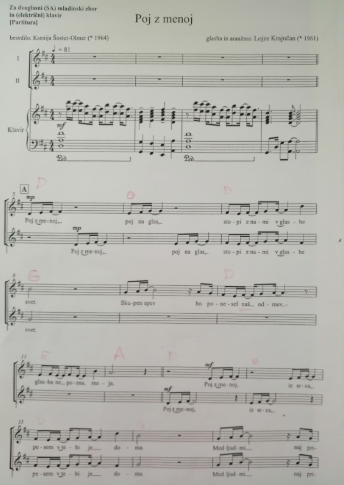 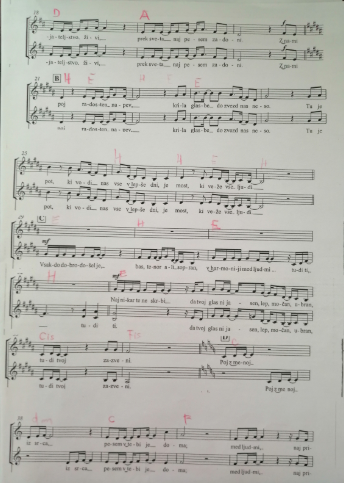 metka.zagorsek1@os.dornava.siPetek: 15.5.2020MPZ-skupna vajaPoj z menoj (Lojze Krajnčan, besedilo Ksenija Šoster - Olmer)